Liebe Freunde und Förderer, liebe Lernende und Lehrende, liebe Eltern,  
im Namen des Vorstandes des Vereins der Freunde und Förderer des Walburgisgymnasiums und der Walburgisrealschule wünschen wir Ihnen, trotz der aktuell schwierigen Rahmenbedingungen, eine schöne und besinnliche Weihnachtszeit. 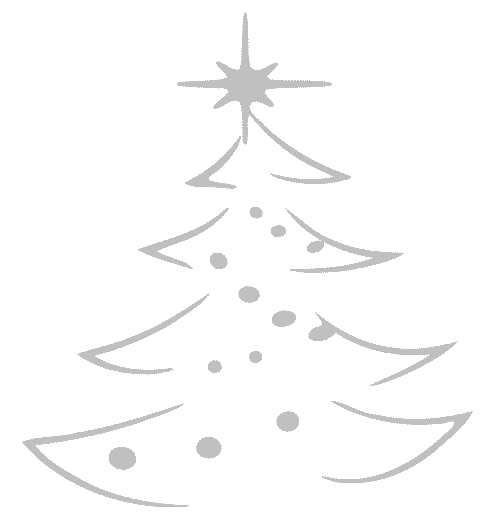 Unser Team aktiver Eltern engagiert sich im klassischen Förderverein der Schule mit dem Kurznamen „Freunde und Förderer“.  In der letzten Schulpflegschaftssitzung nutzten wir die Gelegenheit, den Anwesenden, unseren seit 60 Jahren bestehenden Verein nochmals vorzustellen.Das Jahresende möchten wir zum Anlass nehmen kurz Rückschau zu halten und uns bei allen  Beteiligten des Vereins herzlich zu bedanken! Trotz der schwierigen Bedingungen, die das Jahr 2021 für uns alle mit sich brachte, ist es uns gelungen an der einen oder anderen Stelle für die Schule Gutes zu tun und das gemeinsame Leben und Lernen der Schulgemeinschaft zu verbessern.So wurde zum Beispiel im Verlauf des Jahres ein Riesentrampolin auf Anregung der Fachschaft für den Sportunterricht angeschafft (siehe auch www.wbg-freunde.de ). Nach der Zeit des Homeschooling wird es sicherlich dazu beitragen, die Kids wieder in Bewegung zu bringen.Unsere Unterstützung der Klassentage auf der Kluse in Klasse 7 und des Gesundheitsprojekts Body- und Grips-Mobil in Klasse 6 konnte nicht nur soziale Kompetenzen der Schüler wieder beleben.Wie in den letzten Jahren war es uns auch in dieser Weihnachtszeit ein Anliegen, mit dem Sponsoring des 24-gute-Taten Adventskalenders den SchülerInnen etwas Gutes zukommen zu lassen und gleichzeitig soziale Projekte zu unterstützen.

Sie sehen, wir haben uns zum Wohle der SchülerInnen und Schule um einen bunten Strauß an Aktivitäten bemüht, die den Schulalltag bereichern. Gern möchten wir auch in Zukunft solche Highlights ermöglichen.Auch wenn wir uns freuen, im November mit einem neu gewählten Vorstand die Weichen für die Zukunft des Vereins gestellt zu haben, kann unsere Arbeit in Zukunft nur gelingen, wenn viele Eltern den Verein der Freunde und Förderer als Mitglied unterstützen. Unser jährlicher Mitgliedsbeitrag beträgt 12,50 € - gerne auch mehr. Wenn viele von Ihnen diesen Beitrag leisten, können wir zusammen viel Positives bewirken. Daher unsere herzliche Bitte:  Werden Sie Mitglied bei den Freunden und Förderern!Wir wünschen Ihnen allen eine gesegnete Weihnacht und alles Gute für das neue Jahr – bitte bleiben Sie gesund und zuversichtlich!
	Ihr Team vom Verein der Freunde und Förderer
PS: Auf der Schulhomepage finden Sie uns unter der Rubrik: „Unsere Schule - Was uns ausmacht und trägt“.  Dort finden Sie auch eine Beitrittserklärung oder werfen sie einen Blick auf die Seite: www. www.wbg-freunde.de.  Hierüber können Sie mit wenigen Klicks Mitglied werden. Sollten Sie Fragen oder Anregungen haben, stehen wir Ihnen gerne zur Verfügung. Nehmen Sie einfach per email Kontakt mit uns auf: info@wbg-freunde.de. Wir melden uns. Die Beiträge sind als Spende beim Finanzamt voll absetzbar. Ab einem Beitrag von 200,- € stellen wir Ihnen automatisch eine Spendenquittung aus, bei kleineren Beträgen reicht die Vorlage des Kontoauszuges. 
		      